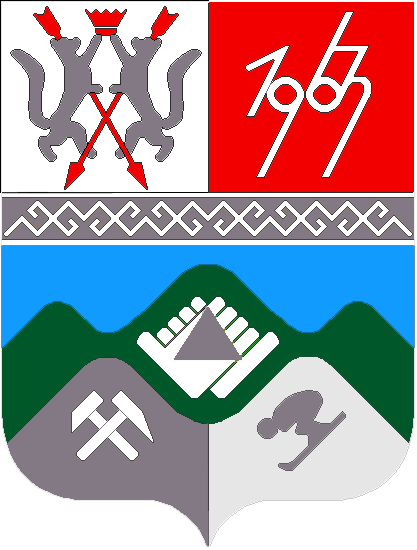 КЕМЕРОВСКАЯ ОБЛАСТЬТАШТАГОЛЬСКИЙ МУНИЦИПАЛЬНЫЙ РАЙОНАДМИНИСТРАЦИЯ  ТАШТАГОЛЬСКОГО МУНИЦИПАЛЬНОГО РАЙОНА                         ПОСТАНОВЛЕНИЕот «30» сентября  2016г. № 707-п    Об утверждении муниципальной программы«Жилье для детей-сирот» на 2017-2019 годы	В целях  решения вопросов по обеспечению жильем детей-сирот и детей, оставшихся без попечения родителей, нуждающихся в улучшении жилищных условий:1. Утвердить муниципальную программу «Жилье для детей-сирот» на 2017-2019 годы, согласно приложению.2.Пресс-секретарю Главы Таштагольского муниципального района (М.Л.Кустова)   опубликовать настоящее постановление  в газете «Красная Шория» и разместить на официальном сайте администрации Таштагольского муниципального района в сети интернет.3. Контроль за исполнением постановления возложить на заместителя Главы Таштагольского муниципального района Колмогорова Д.О.4.Признать утратившим силу с 01.01.2017г. постановление Администрации Таштагольского муниципального района №756-п от 01.10.2015г. Об утверждении муниципальной целевой программы «Дети-сироты» на 2016-2018годы.5. Настоящее постановление вступает в силу со дня официального его опубликования, но не  ранее 01.01.2017г.  Глава Таштагольского муниципального района                                                            	В.Н.Макута  Приложение к постановлению Администрации Таштагольского муниципального района№  от _______2016г.Муниципальная программа«Жилье для детей-сирот» на 2017-2019 годыПАСПОРТмуниципальной программы«Жилье для детей-сирот» на 2017-2019 годы1. Содержание проблемы и необходимость ее решенияпрограммными методамиВ администрации Таштагольского муниципального района на 01.09.2016 года в очереди на получение жилых помещений из специализированного жилищного фонда состоят 597 человек по категории «Дети-сироты и дети, оставшиеся без  попечения родителей».Медленные темпы обеспечения жилыми помещениями детей-сирот и детей, оставшихся без попечения родителей вызывают социальную нестабильность, жалобы и обращения в органы государственной власти и органы местного самоуправления.Программа направлена на выполнение обязательств государства перед  детьми-сиротами и сокращение сроков ожидания в очереди на получение жилья.2. Цели и задачи ПрограммыЦелью Программы является реализация права детей-сирот и детей, оставшихся без попечения родителей, лиц из числа детей-сирот и детей, оставшихся без попечения родителей  на обеспечение благоустроенными жилыми помещениями из специализированного жилищного фонда для детей-сирот и детей, оставшихся без попечения родителей, не имеющих закрепленных жилых помещений, признанные нуждающимися в жилье.Для достижения указанной цели в рамках Программы должна быть решены следующие задачи:- приобретение (строительство) жилых помещений для создания специализированного жилищного фонда для детей-сирот и детей, оставшихся без попечения родителей;- предоставление жилых помещений из специализированного жилищного фонда детям- сиротам и детям, оставшимся без попечения родителей, и лиц из их числа по договорам найма специализированных жилых помещений;- капитальный ремонт (реконструкция) жилых помещений, закрепленных в установленном законом порядке за детьми-сиротами и детьми, оставшимися без попечения родителей, лиц из числа детей-сирот и детей, оставшихся без попечения родителей.              3. Система программных мероприятийДля достижения цели, поставленной Программой, должен быть обеспечен комплексный подход к реализации программных мероприятий, указанных в разделе 7.4. Ресурсное обеспечение ПрограммыОбъемы финансирования из бюджетов подлежат ежегодному уточнению, исходя из возможностей  бюджетов на соответствующий  финансовый год.В целях содействия в реализации мероприятий Программы возможно дополнительное финансирование из иных не запрещенных законодательством источников.5. Оценка эффективности реализации ПрограммыОбщая потребность в финансовых ресурсах на реализацию мероприятий Программы-59 014 тыс.руб.:Средства местного бюджета –650 тыс. руб., в том числе по годам: 2017год – 350 тыс.руб.;2018 год –200 тыс.руб.;2019год -  100 тыс. руб.Средства федерального бюджета –33 164 тыс.руб., в том числе по годам:2017 год –16 582 тыс.руб.;2018 год -  16 582 тыс. руб.;2019 год – 0 тыс. руб.Средства областного бюджета- 25 200 тыс. руб., в том числе по годам:2017 год –12 600 тыс.руб.;2018год -  12 600 тыс.руб.;2019 год-0 тыс.руб.Жилищные условия за три года улучшат:- за счет предоставления жилых помещений из специализированного жилищного фонда 111 детей-сирот, в том числе по годам:           2017 год -  37 детей-сирот, 2018 год -  37 детей – сирот, 2019 год -    37 детей -  сирот;    - за счет ремонта (реконструкции) закрепленного  жилья улучшат  9 детей-сирот, в том числе по годам: 2017 год -  3 ребенка-сироты, 2018 год -  3 ребенка-сироты, 2019 год -   3 ребенка-сироты.    Сведения о планируемых значениях целевых показателей(индикаторов) муниципальной программы6. Организация управления Программой и контроль за ходом ее реализацииДиректор Программы несет ответственность за реализацию и конечные результаты Программы, рациональное использование выделяемых на ее выполнение финансовых средств, организует управление реализацией Программы.Директор Программы по окончанию года разрабатывает и составляет отчет о реализации Программы.Исполнитель и директор Программы несут ответственность за целевое использование бюджетных средств, выделяемых на реализацию Программы.7.Программные мероприятияЗаместитель Главы Таштагольскогомуниципального района,                                                     директор программы                                                                Д.О.Колмогоров Наименование муниципальной программыМуниципальная программа«Жилье для детей-сирот» на  2017 – 2019 годы(далее-Программа)Директор муниципальной программыЗаместитель Главы Таштагольского муниципального районаД.О.КолмогоровОтветственный исполнитель (координатор) муниципальной программыНачальник отдела по учету и распределению жилья администрации Таштагольского муниципального района  Т.В.ЦелищеваИсполнители муниципальной Программы Отдел по учету и распределению  жилья администрации Таштагольского муниципального районаЦели муниципальной программыРеализация права детей-сирот и детей, оставшихся без попечения родителей, лиц из числа детей-сирот и детей, оставшихся без попечения родителей  на обеспечение благоустроенными жилыми помещениями из специализированного жилищного фонда для детей-сирот и детей, оставшихся без попечения родителей, не имеющих жилых помещений.Задачи муниципальной программы- приобретение (строительство) жилых помещений для создания специализированного жилищного фонда для детей-сирот и детей, оставшихся без попечения родителей;- предоставление жилых помещений изспециализированного жилищного фонда детям-сиротам и детям, оставшимся без попеченияродителей, и лиц из их числа по договорам найма специализированных жилых помещений;- капитальный ремонт (реконструкция) жилых помещений, закрепленных в установленном законом порядке за детьми-сиротами и детьми, оставшимися без попечения родителей, лиц из числа детей-сирот и детей, оставшихся без попечения родителей.Срок реализации муниципальной программы2017-2019 годыОбъемы и источники финансирования муниципальной Программы в целом и с разбивкой по годам ее реализацииОбщая потребность в финансовых ресурсах на реализацию мероприятий Программы-59 014 тыс.руб.:Средства местного бюджета –650 тыс. руб., в том числе по годам: 2017год – 350 тыс.руб.;2018 год –200 тыс.руб.;2019год -  100 тыс. руб.Средства федерального бюджета –33 164 тыс.руб., в том числе по годам:2017 год –16 582 тыс.руб.;2018 год -  16 582 тыс. руб.;2019 год – 0 тыс. руб.Средства областного бюджета- 25 200 тыс. руб., в том числе по годам:2017 год –12 600 тыс.руб.;2018год -  12 600 тыс.руб.;2019 год-0 тыс.руб.Ожидаемые конечные результаты реализации муниципальной ПрограммыЖилищные условия за три года улучшат:- за счет предоставления жилых помещений 111 детей-сирот, в том числе по годам:          2017 год -  37 детей – сирот,2018 год -  37 детей – сирот,2019 год -  37 детей-сирот;- за счет ремонта жилья  9детей –сирот, в том числе по годам:2017 год -  3 детей – сирот,2018 год -  3 детей – сирот,2019 год -  3 детей – сирот.        Наименование целевого показателя (индикатора)Единица измеренияПлановое значение целевого показателя (индикатора)Плановое значение целевого показателя (индикатора)Плановое значение целевого показателя (индикатора)Наименование целевого показателя (индикатора)2016г.2017г.2018г.12345Приобретение (строительство)жилых помещенийштук373737Ремонт жилых помещенийштук333Наименование мероприя-тия; источники финанси-рованияОбъем финансовых ресурсов, тыс.рубОбъем финансовых ресурсов, тыс.рубОбъем финансовых ресурсов, тыс.рубОбъем финансовых ресурсов, тыс.рубНаименование мероприя-тия; источники финанси-рованияВсего2017г.2018г.2019г.Приобретение жилых помещений  для детей-сирот:58 66429 33229 28250   местный бюджет30015010050иные не запрещенные законодательством источники:58 36429 18229 182-   федеральный бюджет331641658216582-   областной бюджет252001260012600-Капитальный ремонт жилых помещений, закрепленных за детьми-сиротами и детьми, оставшихся без попечения родителей:30015010050   местный бюджет30015010050Итого по программе:59 01429 53229 382100   местный бюджет650350200100иные не запрещенные законодательством источники:58 36429 18229 182-   федеральный бюджет331641658216582-   областной бюджет252001260012600-